GENERAL DATA AND INFORMATION:MECHANICAL CHECKS AND VISUAL INSPECTION:ELECTRICAL TESTS:        With relay energized conditionINDICATION LED TESTLED Checks:Go to hardware test to view the physical position of the LED.SERIES & SHUNT RESISTOR MEASUREMENTS:PICK UP & DROP OFF TEST FOR CT SHORTING:OPERATING TIME TEST FOR CT SHORTING: PICK UP & DROP OFF TEST FOR HIGH IMPEDANCE DIFFERENTIAL:OPERATING TIME TEST FOR HIGH IMPEDANCE DEFFIERENTIAL: Panel No.Designation87B/95BSerial No.Rated Voltage125 VDCMake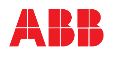 Aux. Voltage110 – 250 VAC/DCCT Ratio2000/1AFrequency50 – 60 HzITEMDESCRIPTIONCHECKEDCHECKED1Inspect for physical damage / defects.  Yes  N/A2Verify Connections as per approved drawings.  Yes  N/A3Check tightness of all connections.  Yes  N/A5Check apparatus lists.  Yes  N/A6Check ferrules  Yes  N/A7Test Switch checked for correct function.  Yes  N/A8Check case earthing.  Yes  N/A9Watchdog contact   (X319:3 , X319:2)  Yes  N/AITEMDESCRIPTIONCHECKEDCHECKED1Measured auxiliary supply.  Yes  N/A2Clock set at local time.  Yes  N/A3Time maintained when auxiliary supply removed.  Yes  N/A5Relay healthy (green) LED working.  Yes  N/A6Trip (red) LED working.  Yes  N/AOPTO Input NumberResult Display On or OffResult Display On or OffFunctionLED 1  Yes  N/ALED 2  Yes  N/ALED 3  Yes  N/ALED 4  Yes  N/ALED 5  Yes  N/ALED 6  Yes  N/ALED 7  Yes  N/ALED 8  Yes  N/ALED 9  Yes  N/ALED 10  Yes  N/ALED 11  Yes  N/ALED 12  Yes  N/ALED 13  Yes  N/ALED 14  Yes  N/ALED 15  Yes  N/APHASESERIES RESISTORSERIES RESISTORSHUNT RESISTORSHUNT RESISTORPHASESETTING ()MEASURED ()SETTING ()MEASURED ()R – NY – N B – N CURRENT SETTINGR – PHASE R – PHASE Y - PHASEY - PHASEB -PHASEB -PHASECURRENT SETTINGPickup VDrop-off VPickup VDrop-off VPickup VDrop-off VTIME SETTINGAPPLIED VOLTAGE R – PHASE Y - PHASEB -PHASETIME SETTINGAPPLIED VOLTAGE Pickup (sec)Pickup (sec)Pickup (sec)CURRENT SETTINGR – PHASE R – PHASE R – PHASE Y - PHASEY - PHASEY - PHASEB -PHASEB -PHASEB -PHASECURRENT SETTINGPickup mADrop-off mAPickup VPickup mADrop-off mAPickup VPickup mADrop-off mAPickup VTIME SETTINGAPPLIED VOLTAGE R – PHASE Y - PHASEB -PHASETIME SETTINGAPPLIED VOLTAGE Pickup (msec)Pickup (msec)Pickup (msec)